1.ชื่อเรื่อง การส่งเสริมการเข้าถึงบริการยาต้านไวรัสโดยเร็ว2.คำสำคัญ median CD4,ระดับค่าเฉลี่ยของ CD43.สรุปผลงานโดยย่อ               การดำเนินงานดูแล รักษา ผู้ติดเชื้อเอชไอวี/เอดส์ เพื่อให้ผู้ติดเชื้อเอชไอวี/เอดส์ ลดการเสียชีวิต การตีตรา และลดผู้ติดเชื้อรายใหม่ จากผลการประเมินคุณภาพการบริการ ผู้ติดเชื้อเอชไอวี/เอดส์ โดยใช้โปรแกรม HIVQUAl-T ปีงบประมาณ 2553 - 2555 พบว่าผู้ติดเชื้อเอชไอวี/เอดส์ เริ่มยาต้านไวรัสค่อนข้างช้า เห็นได้จาก Median CD4 ของการเริ่มยาต้านไวรัส อยู่ในระดับ 62, 49 และ 66 cells/ml3 ตามลำดับ อาจส่งผลให้ผู้ติดเชื้อเอชไอวี/เอดส์ เกิดภาวะเจ็บป่วย และเสียชีวิตในที่สุด จากการปรับรูปแบบการบริการให้เกิดความกระชับ ลดขั้นตอนการบริการ และปรับทัศนคติของการให้บริการ ส่งผลให้เกิดการบริการที่เป็นมิตรต่อผู้มารับบริการตรวจเลือด จนถึงการลดข้อจำกัดของการเข้าถึงบริการยาต้านไวรัส ส่งผลให้ ค่า Median CD4 ในปีงบประมาณ 2556 เพิ่มขึ้น เป็น 147 cells/ml3  ประเด็นที่ท้าทาย ในการทำงานของผู้ให้บริการ ที่จะทำให้ผู้ติดเชื้อเอชไอวี/เอดส์เข้าถึงบริการยาต้านไวรัสในขณะที่มีค่าระดับ CD4 ที่สูงขึ้น4.เป้าหมายเพื่อเพิ่มค่า median CD4 ของผู้ติดเชื้อเอชไอวี/เอดส์ เมื่อเริ่มรับยาต้านไวรัส5.การติดต่อทีมงานกลุ่มงานโรคเอดส์ วัณโรค และโรคติดต่อทางเพศสัมพันธ์ โรงพยาบาลมหาสารคาม 168 ถ.ผดุงวิถี ตำบลตลาด อำเภอเมือง จังหวัดมหาสารคาม 44000โทรศัพท์ 043 711289  โทรสาร  043 711289 E mail : banromyen@hotmail.com6.ปัญหาและสาเหตุ            โรงพยาบาลมหาสารคาม ได้มอบหมายให้กลุ่มงานโรคเอดส์ วัณโรค และโรคติดต่อทางเพศสัมพันธ์หรือเรียกชื่อว่า "บ้านร่มเย็น" เป็นหน่วยงานให้บริการดูแล รักษา และติดตามการรักษา ผู้ติดเชื้อเอชไอ/เอดส์ จากการดำเนินงานที่ผ่านมาพบว่าผู้ติดเชื้อเอชไอวี/เอดส์ ที่มารับบริการ มีภาวะเจ็บป่วยด้วยโรคฉวยโอกาสที่รุนแรง ส่งผลให้เกิดภาพลักษณ์ที่ไม่น่ามอง ไม่กล้าเข้ารับบริการในสถานบริการสาธารณสุข ส่งผลให้ผู้ติดเชื้อหลายราย เสียชีวิตก่อนเร่ิมรับยาต้านไวรัส  จากการประเมินคุณภาพการให้บริการดูแล รักษา ผู้ติดเชื้อเอชไอวี/เอดส์ โดยใช้โปรแกรม HIVQUAL-T ในปี 2553 - 2555 ตามลำดับ พบว่า ค่าเฉลี่ยของ CD4 ในการเริ่มยาต้านไวรัส ของผู้ติดเชื้อเอชไอวี/เอดส์ อยู่ในระดับที่ค่อนข้างตำ่ คือ  62, 49 และ 66 cells/ml3 ตามลำดับ จากการวิเคราะห์หาสาเหตุพบว่า 1).การให้ข้อมูลเรื่องการรักษาด้วยยาต้านไวรัส ไม่ชัดเจน 2).มีข้อจำกัด และขั้นตอนการเข้าถึงการตรวจหาเชื้อเอไอวี จนรู้ผล มีความยุ่งยาก  3).การเริ่มยาต้านไวรัสมีข้อจำกัดในเรื่องค่า CD4 ต้องไม่เกิน 200 cells/ml3  จึงเป็นปัจจัยที่ส่งผลให้ผู้ติดเชื้อเอชไอวี/เอดส์ เข้าถึงบริการยาต้านไวรัสช้า เกิดภาวะเจ็บป่วยที่รุนแรง และเสียชีวิตในที่สุด เพื่อลดภาวะเจ็บป่วยที่เกิดขึ้น โดยการเพิ่มค่าเฉลี่ยของ CD4 ในการเข้าสู่ระบบบริการยาต้านไวรัส จะต้องเริ่มจากขั้นตอนการเข้าถึงบริการตรวจหาเชื้อเอชไอวี จนถึงรู้ผลจะต้องเข้าถึงได้ง่าย สั้น กระชับ ชัดเจน และลดข้อจำกัดของการเริ่มยาต้านไวรัส 7.การเปลี่ยนแปลง             เมื่อทำการวิเคราะห์สาเหตุที่ผู้ติดเชื้อเอชไอวี เข้ารับบริการยาต้านไวรัส ในขณะที่มีระดับค่าเฉลี่ย CD4 ค่อนข้างต่ำ เนื่องจากการเข้าถึงการรับบริการตรวจหาเชื้อเอชไอวี การทราบผลเลือด และการเข้าถึงยาต้านไวรัส ที่มีขั้นตอนที่ยุ่งยาก และมีข้อจำกัด กลุ่มงานโรคเอดส์ วัณโรค และโรคติดต่อทางเพศสัมพันธ์ หรือ "บ้านร่มเย็น" หารือทีมสหสาขาวิชาชีพ จึงได้แนวทาง ดังนี้               1.ควรจัดระบบบริการที่มีความง่าย สั้น กระชับ ชัดเจน โดยเข้ามารับบริการที่ "บ้านร่มเย็น" เพียงหน่วยเดียว (one stop service) โดยเจ้าหน้าที่บ้านร่มเย็นจะดำเนินการทำประวัติเข้ารับบริการ (OPD card) การเจาะเลือด ซึ่งเป็นการบริการการปรึกษาเพื่อตรวจหาเชื้อเอชไอวี ด้วยความสมัครใจ และแจ้งผลในวันเดียวกัน "same day result" หากพบผลตรวจเลือดติดเชื้อเอชไอวี สามารถตรวจระดับ CD4 และตรวจทางห้องปฏิบัติการอื่นๆ เพื่อเตรียมรับบริการยาต้านไวรัสได้ทันที อีกทั้งยังสามารถเข้าถึงบริการยาต้านไวรัสได้โดยง่าย โดยการลดข้อจำกัดของระดับ CD4 ประกอบกับการนำนโยบายการเริ่มยาต้านไวรัส ในขณะที่ CD4 น้อยกว่าหรือเท่ากับ 350 cells/ml3 ส่งผลให้เกิดการที่รวดเร็ว และเกิดบริการที่เป็นมิตรขึ้น                2.การจัดการอบรมการให้การปรึกษาเพื่อส่งเสริมการตรวจหาเชื้อเอขไอวีและเข้าถึงบริการยาต้านไวรัสโดยเร็ว ให้แก่เจ้าหน้าที่โรงพยาบาลมหาสารคาม โดยมีเนื้อหาในเรื่องการให้การปรึกษาเพื่อตรวจหาเชื้อเอชไอวีด้วยความสมัครใจและการแจ้งผลตรวจเลือดในวันเดียว (same day result) การให้การปรึกษาขั้นพื้นฐาน การให้การปรึกษาโรคติดต่อทางเพศสัมพันธ์ และการใช้ชีวิตของผู้ติดเชื้อเอชไอวี/เอดส์ ในสังคม (my positive life) เพื่อเป็นการปรับทัศนคติของผู้ให้บริการ ให้เกิดความเข้าใจ ความสัมพันธ์ของในโรคติดต่อทางเพศสัมพันธ์และโรคเอดส์ การรักษาความลับในการตรวจหาเชื้อเอชไอวี การแจ้งผลเลือด การเข้ารับการตรวจหาระดับ CD4 โดยเร็ว และส่งต่อผู้มารับบริการไปยัง "บ้านร่มเย็น" เพื่อเข้าสู่บริการยาต้านไวรัสโดยเร็ว                3.การสร้าง และขยายการประสานงานของภาคส่วนที่เกี่ยวข้อง เพื่อส่งเสริมให้กลุ่มเป้าหมายและประชาชนทั่วไปสามารถเข้าถึงบริการการตรวจหาเชื้อเอชไอวีเพิ่มมากขึ้น ได้แก่ เครือข่ายร้านขายยา เครือข่ายร้านเสริมสวย เครือข่ายสถานศึกษาโดยโครงการโรงเรียนเพศวิถีศึกษา เครือข่ายผู้ติดเชื้อเอชไอวี/เอดส์ ฯลฯ  โดยผ่านกระบวนการอบรม การให้ความรู้เรื่อง โรคเอดส์/โรคติดต่อทางเพศสสัมพันธ์ การจัดให้บริการ การช่วยเหลือ การส่งต่อ การเชื่อมบริการ การให้บริการเชิงรุกหรือหน่วยเคลื่อนที่ การรณรงค์ประชาสัมพันธ์ ส่งผลให้ผู้รับบริการอายุระหว่าง 12-24 ปีเพิ่มขึ้นจากเป้าหมาย8.การวัดผลและผลการเปลี่ยนแปลง1.จากการปรับระบบการบริการที่เป็นมิตร มีความสั้น ง่าย กระชับ การปรับทัศนคติของผู้ให้บริการ และการสร้าง/ขยายเครือข่าย ที่มองเห็นปัญหาร่วมกัน ส่งผลให้เกิดความมั่นใจ ความพึงพอใจ จนทำให้ผู้มารับบริการคลายความกังวล มีความเข้าใจในสถานการณ์ติดเชื้อ และกล้าเดินเข้าสู่บริการการรักษา และเข้าถึงบริการเริ่มการรักษาด้วยยาต้านไวรัสโดยเร็ว เห็นจากการประเมินด้วยโปรแกรม HIVQUAL-T ปีงบประมาณ 2556 มีระดับ CD4 เฉลี่ย (median CD4) เท่ากับ 147 cells/ml3  ส่งผลให้ผู้ติดเชื้อเอชไอวี/เอดส์ เข้ารับบริการยาต้านไวรัสโดยไม่มีภาวะเจ็บป่วย จนผู้มารับบริการหลายคนพูดว่า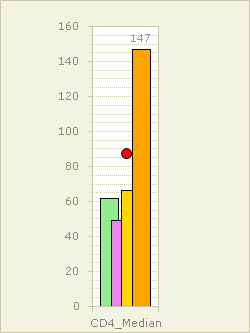 "พี่คะวันพรุ่งนี้หนูจะพาแฟนของหนูมาตรวจเลือดที่นี่""พี่ครับ หากผมไม่ได้มาตรวจเลือดที่นี่ในวันนั้น ไม่รู้ตอนนี้ชีวิตผมจะเป็นอย่างไร "           "พี่ครับ การรู้ผลตรวจเลือดของผมในวันนี้ มันทำให้ชีวิตผมเปลี่ยนแปลงครั้งยิ่งใหญ่แต่ผมมั่นใจว่าผมสามารถดำเนินชีวิตต่อได้”	2.การสร้าง และขยายการประสานงานของภาคส่วนที่เกี่ยวข้อง เพื่อส่งเสริมให้กลุ่มเป้าหมายและประชาชนทั่วไปสามารถเข้าถึงบริการการตรวจหาเชื้อเอชไอวีเพิ่มมากขึ้น เป็นส่วนที่ช่วยให้ผู้มารับบริการเข้าถึงบริการรักษาด้วยยาต้านไวรัสโดยเร็ว โดยดูได้จากการตรวจสอบข้อมูลการเข้ารับบริการ ศูนย์บริการที่เป็นมิตรกับวัยรุ่นและผู้ติดเชื้อเอชไอวี (Youth and PHA Friendly Service :YPFS) ซึ่งผู้รับบริการมีอายุระหว่าง 12-24 ปี พบว่าอัตราการรับบริการตรวจเลือดเพื่อหาเชื้อเอชไอวีและฟังผล ในปีงบประมาณ 2555-2556 เท่ากับ ร้อยละ 31 และ 90 ของการเข้ารับบริการ YPFS 9.บทเรียนที่ได้รับ1.การจัดระบบบริการที่เป็นมิตร รวมทั้งการสร้างเครือข่ายบริการที่เป็นมิตร ในการให้การปรึกษา และส่งต่อเพื่อตรวจหาเชื้อเอชไอวี ช่วยส่งเสริมให้เพิ่มการตรวจหาเชื้อเอชไอวี และเข้าถึงบริการยาต้านไวรัสโดยเร็ว โดยไม่ต้องรอผู้มารับบริการที่เกิดภาวะเจ็บป่วย หรือรอให้เจ็บป่วยก่อนเข้าสู้ระบบบริการ อีกทั้งยังเกิดความมั่นใจในระบบการรักษาความลับ 2.การปรับทัศนะคติของผู้ให้บริการ และเครือข่ายผู้ติดเชื้อเอชไอวี/เอดส์ ให้เข้าใจในรูปแบบการให้การปรึกษาเพื่อเข้าถึงยาต้านไวรัสโดยเร็ว ช่วยสร้างความมั่นใจให้แก่ผู้มารับบริการ ไม่เป็นเพียงแค่การรักษาแต่หากเป็นการป้องกันไม่ให้เกิดภาพลักษณ์ที่ไม่พึงประสงค์ และลดการตีตราในที่สุด 3.แม้ว่าการเข้าถึงบริการยาต้านไวรัสได้ง่ายขึ้น แต่ยังคงเป็นความท้าทายของผู้ให้บริการ ในการทำให้ผู้มารับบริการ เดินเข้ามาตรวจเลือดเพื่อทราบสถานะ และเข้าสู่ระบบบริการยาต้านไวรัส จึงต้องมีการสร้างความเข้าใจ ความมั่นใจ และความต่อเนื่อง ในการเข้าสู่ระบบบริการ โดยการประชาสัมพันธ์เพื่อให้ผู้มารับบริการเข้าถึงการรักษาโดยเร็วที่สุด